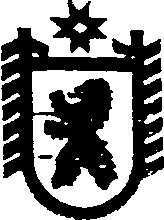                              Российская Федерация                       Республика КарелияСОВЕТ  ВАЛДАЙСКОГО СЕЛЬСКОГО ПОСЕЛЕНИЯ ЗАСЕДАНИЕ III СОЗЫВА                          РЕШЕНИЕОт 10 марта   2016 года   п. ВалдайОб утверждении Муниципальной программы «Обеспечение мер пожарной безопасности в границах Валдайского сельского поселения  на 2016-2020 годы» В соответствии с пунктом 9 части 1 статьи 14 Федерального закона от 06 октября 2003 года № 131-ФЗ «Об общих принципах организации местного самоуправления в Российской Федерации», статьей 19 Федерального закона от 21 декабря 1994 года № 69-ФЗ «О пожарной безопасности», в соответствии с протоколом заседания коллегии Главного управления МЧС России по Республике Карелия № 4 от 23.09.2014 года « О мерах по повышению эффективности деятельности органов местного самоуправления в области гражданской обороны, защиты населения и территорий от чрезвычайных ситуаций и обеспечению первичных мер пожарной безопасности ,осуществление мероприятий  по обеспечению безопасности людей на водных объектах ,охране их жизни и здоровья» Совет Валдайского сельского поселения   р е ш и л :1.Утвердить прилагаемую Муниципальную программу «Обеспечение мер пожарной безопасности в границах Валдайского сельского поселения на 2016-2020 годы».  2.Обнародовать настоящее постановление путем размещения его на официальном сайте Сегежского муниципального района, раздел «Муниципальные образования - Валдайское сельское поселение» (http://home.onego.ru/~segadmin/omsu_selo_Valday)., а также на бумажных носителях в местах массового посещения населением в учреждениях и предприятиях:	 п. Валдай:		Администрация Валдайского сельского поселения, Валдайская сельская библиотека филиал № 9 МУ «Сегежская ЦБС», МКОУ «Средняя общеобразовательная школа п.Валдай», амбулатория п. Валдай МУ «Сегежская ЦРБ»п. Вожмогора – филиал культурно – досугового центра МУ «Центр культуры и досуга г.Сегежи»д. Полга – Полгинская сельская библиотека филиал № 17 МБУ «Сегежская ЦБС»п. Вожмоозеро – магазин.Председатель Совета Валдайского сельского поселения				       Н.Ю.Токарева  Глава  Валдайского сельского поселения                                     В.М.Забава                                                                     УТВЕРЖДЕНА решением сессии                                                                 Совета Валдайского сельского поселения                                                                 III созыва от 	                            МУНИЦИПАЛЬНАЯ   ПРОГРАММА                    «Обеспечение мер пожарной безопасности в границах                      Валдайского сельского  поселения на 2016-2020 годы» 1.Общие положения.На территории  Валдайского сельского поселения за 2014-2015 годы зарегистрировано 4 пожара, это в основном бани. В 2015 году произошло возгорание дома от электрической проводки, которое сразу было потушено, в результате чего дом не пострадал. Из представленной сведений следует, что количество пожаров  небольшое и необходимо прилагать в дальнейшем все усилия, чтобы колиичество пожаров не расло.Пожары и связанные с ними чрезвычайные ситуации, а также их последствия являются важными факторами, негативно влияющими на состояние социально-экономической обстановки в поселении.К числу объективных причин, обуславливающих крайнюю напряжённость оперативной обстановки с пожарами в жилом секторе, следует отнести высокую степень изношенности жилищного фонда, отсутствие экономических возможностей поддержания противопожарного состояния зданий, низкую обеспеченность жилых зданий средствами обнаружения пожара и оповещения о нём, а также современными первичными средствами пожаротушения.В Валдайском сельском поселении имеются естественные водоёмы.  Имеются  подъездные пути  к ним, пожарные пирсы.Обеспечение первичных мер пожарной безопасности является важнейшей задачей органов местного самоуправления  Валдайского сельского  поселения. Комплекс мер, предусмотренных Программой, разработан исходя из основных требований по обеспечению первичных мер пожарной безопасности в границах поселения на 2016 -2020 годы.В Программу включены приоритетные направления работы, требующие финансовых затрат (Приложение к настоящей Программе).2.Мероприятия Программы. Издание муниципальных правовых актов в области пожарной безопасности.Изготовление и распространение агитационных материалов, обучающих мерам пожарной безопасности, информирование на телевидении и газетах, установка аншлагов, стендов.Участие в тушении лесных пожаров на территории Валдайского сельского поселения. Содержание и ремонт имеющихся противопожарных водоемов. Содержание  пожарных пирсовСвоевременная очистка территории Валдайского сельского поселения от горючих отходов, мусора, сухой растительности, ликвидация несанкционированных свалок.Содержание в исправном состоянии дорог в границах Валдайского сельского поселения, проездов к зданиям и сооружениям, систем противопожарного водоснабжения с обеспечением требуемого расхода воды.Содержание в исправном состоянии  сетей наружного освещения в темное время суток.3.Механизм реализации Программы.Общий контроль реализации программных мероприятий осуществляется администрацией Валдайского сельского  поселения.Финансирование Программы производится за счет средств бюджета Валдайского сельского поселения  и подлежит ежегодной корректировке с учётом возможностей средств бюджета.4.Ожидаемые результаты реализации Программы.Эффективная защита жизни и здоровья граждан, сохранность муниципального имущества, имущества граждан и организаций путем быстрой локализации пожаров на территории Валдайского сельского поселения.						  Приложение к Муниципальной целевой  программе          				  «Обеспечение мер пожарной безопасности в границах 				   Валдайского сельского поселения на 2016-2020 годы»МЕРОПРИЯТИЯ  Муниципальной программы «Обеспечение мер пожарной безопасности в границах Валдайского сельского поселения на 2016-2020 годы»№п/пМероприятияРазмер  затратСрокиОтметка о выполнении1.2.3.4.5. 6.7.89.10.11.12.Содержание и ремонт пирсов :-ремонт пирса по ул. Петровской п. Валдай;Ремонт и содержание пожарных водоемов :-ограждение пожарных водоемов в п.п. Полга, Вожмогора- содержание пожарных водоемовПроизведение опашки противопожарных полос :-п.ПолгаСтрахование поселения от пожаров.Техническое обслуживание пожарной сигнализации.Формирование земельного участка  под  строительство  дополнительного  источника водоснабжения.Разработка проекта строительства пирса п.ПолгаСвоевременная очистка территории от горючих отходов, мусора ,сухой растительности ,ликвидация несанкционированных свалок.Содержание в исправном состоянии дорог в границах к зданиям и сооружениям, систем противопожарного водоснабжения с обеспечением требуемого расхода воды.Содержание в исправном состоянии  сетей наружного освещения в темное время суток.Обучение   ответственных  лиц  по программе  пожарно-технического минимума.Изготовление информационных листовок100 000 руб.140 000 руб.20000 руб.20000 руб.20000 руб.20000 руб20000 руб.100 000 руб.10000 руб.10000 руб.10000 руб.10000 руб10000 руб2017 г.2017 г.2016 год2017 год2018 год2019 год2020 год2018 год2016 год2017 год2018 год2019 год2020 го2016-20202017 год2018 год2016-20202016-20202016-202020172016-2020